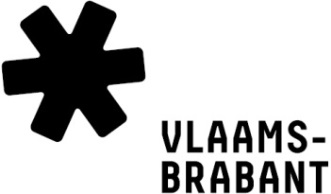 Projecten taalstimulering NederlandsEVALUATIEDien uw evaluatie en eindafrekening digitaal in. Dit formulier volledig invullen en doorsturen via mail of opladen in het subsidiesyteem uiterlijk 12 maanden na afloop van het project/evenement.NAAM ORGANISATIE		     
Naam verantwoordelijke	     	Tel. of gsm		     	E-mail			     Begindatum project/evenement 	       (dd-mm-jjjj)Einddatum project/evenement	       (dd-mm-jjjj)
GEEF EEN KORTE ANALYSE VAN DE STERKTES EN ZWAKTES VAN HET PROJECT/EVENEMENT.Wat verliep goed? Wat kon beter?
     HEEFT U MET DIT PROJECT/EVENEMENT DE GEWENSTE RESULTATEN BEREIKT?Bespreek en geef cijfergegevens indien mogelijk.
     STEL DAT EEN ANDERE ORGANISATOR EEN ZELFDE PROJECT/EVENEMENT ZOU WILLEN ORGANISEREN?Welke tips zou u meegeven?
     HEEFT U SUGGESTIES OVER DE MANIER WAAROP DE PROVINCIE VLAAMS-BRABANT GELIJKAARDIGE PROJECTEN/EVENEMENTEN ZOU KUNNEN ONDERSTEUNEN?Geef deze dan mee?
     BIJLAGEN (opladen in het online subsidiesysteem)Verplichte bijlage Bijlage 1		Verantwoordingsformulier met overzicht uitgaven. Dit formulier (Excel-bestand) is terug te vinden op www.vlaamsbrabant.be/subsidies Bijlage 2	Kopie van de rekeningen en/of facturenAndere bijlagen Bijlage 3	      Bijlage 4	      Bijlage 5	     Wij respecteren jouw privacy: www.vlaamsbrabant.be/privacy